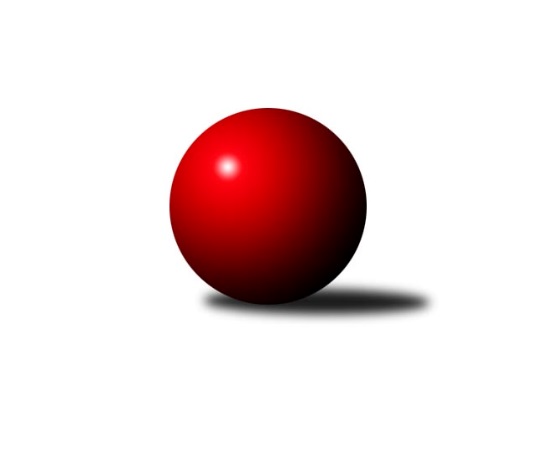 Č.12Ročník 2017/2018	13.1.2018Nejlepšího výkonu v tomto kole: 3352 dosáhlo družstvo: KK Blansko 1. KLZ 2017/2018Výsledky 12. kolaSouhrnný přehled výsledků:TJ Sokol Duchcov	- KK Slovan Rosice	1:7	3140:3285	7.5:16.5	13.1.SKK Jičín	- KK Blansko 	2:6	3250:3352	8.5:15.5	13.1.SKK  Náchod	- SKK Rokycany	6:2	3300:3220	13.0:11.0	13.1.TJ Valašské Meziříčí	- TJ Spartak Přerov	3:5	3297:3322	11.0:13.0	13.1.KK Konstruktiva Praha 	- SK Žižkov Praha	6:2	3144:2987	17.0:7.0	13.1.KK Slavia Praha	- KC Zlín	6:2	3290:3190	13.5:10.5	13.1.Tabulka družstev:	1.	KK Slovan Rosice	12	11	1	0	71.0 : 25.0 	176.5 : 111.5 	 3403	23	2.	KK Slavia Praha	12	8	2	2	62.0 : 34.0 	146.0 : 142.0 	 3277	18	3.	KK Blansko	12	8	0	4	59.0 : 37.0 	165.5 : 122.5 	 3289	16	4.	TJ Spartak Přerov	12	7	2	3	57.0 : 39.0 	162.5 : 125.5 	 3257	16	5.	TJ Sokol Duchcov	12	6	1	5	50.0 : 46.0 	152.0 : 136.0 	 3246	13	6.	SKK  Náchod	12	5	2	5	51.5 : 44.5 	152.5 : 135.5 	 3274	12	7.	SKK Rokycany	12	6	0	6	46.0 : 50.0 	138.5 : 149.5 	 3227	12	8.	KC Zlín	12	5	1	6	48.0 : 48.0 	144.0 : 144.0 	 3246	11	9.	KK Konstruktiva Praha	12	4	0	8	40.0 : 56.0 	135.0 : 153.0 	 3210	8	10.	SKK Jičín	12	3	1	8	35.5 : 60.5 	127.0 : 161.0 	 3226	7	11.	TJ Valašské Meziříčí	12	3	0	9	35.0 : 61.0 	126.0 : 162.0 	 3166	6	12.	SK Žižkov Praha	12	0	2	10	21.0 : 75.0 	102.5 : 185.5 	 3070	2Podrobné výsledky kola:	 TJ Sokol Duchcov	3140	1:7	3285	KK Slovan Rosice	Adéla Kolaříková	129 	 129 	 127 	129	514 	 1:3 	 569 	 121	163 	 146	139	Lucie Vaverková	Kateřina Ambrová	118 	 122 	 124 	124	488 	 1:3 	 517 	 135	140 	 127	115	Iva Rosendorfová	Nikol Plačková	132 	 129 	 133 	132	526 	 2.5:1.5 	 531 	 145	122 	 132	132	Magda Winterová	Barbora Ambrová	132 	 141 	 134 	140	547 	 1:3 	 558 	 147	132 	 135	144	Natálie Topičová	Růžena Svobodová	130 	 136 	 129 	128	523 	 1:3 	 562 	 142	129 	 151	140	Alena Kantnerová	Simona Koutníková	124 	 133 	 146 	139	542 	 1:3 	 548 	 138	136 	 127	147	Andrea Axmanovározhodčí: Nejlepší výkon utkání: 569 - Lucie Vaverková	 SKK Jičín	3250	2:6	3352	KK Blansko 	Marie Říhová	121 	 136 	 152 	135	544 	 1:3 	 592 	 154	141 	 165	132	Michaela Zajacová	Dana Viková	137 	 129 	 146 	124	536 	 2.5:1.5 	 496 	 137	131 	 108	120	Lucie Nevřivová	Helena Šamalová	114 	 122 	 137 	135	508 	 0:4 	 563 	 135	142 	 141	145	Zuzana Musilová	Alena Šedivá	136 	 149 	 124 	145	554 	 1:3 	 586 	 150	135 	 148	153	Markéta Ptáčková	Monika Hercíková	144 	 137 	 121 	143	545 	 2:2 	 556 	 137	148 	 148	123	Tereza Buďová	Nikola Portyšová	132 	 142 	 138 	151	563 	 2:2 	 559 	 141	122 	 146	150	Zdeňka Ševčíkovározhodčí: Nejlepší výkon utkání: 592 - Michaela Zajacová	 SKK  Náchod	3300	6:2	3220	SKK Rokycany	Šárka Majerová	121 	 143 	 139 	140	543 	 2:2 	 531 	 134	145 	 129	123	Veronika Horková	Martina Hrdinová	146 	 144 	 153 	133	576 	 4:0 	 503 	 117	125 	 134	127	Lenka Findejsová *1	Nina Brožková	143 	 128 	 132 	142	545 	 1.5:2.5 	 557 	 159	137 	 132	129	Denisa Pytlíková	Dana Adamů *2	125 	 121 	 139 	132	517 	 1.5:2.5 	 524 	 129	133 	 139	123	Daniela Pochylová	Aneta Cvejnová	173 	 134 	 142 	139	588 	 2:2 	 585 	 149	151 	 129	156	Linda Lidman	Renáta Šimůnková	128 	 127 	 133 	143	531 	 2:2 	 520 	 138	128 	 127	127	Terezie Krákorovározhodčí: střídání: *1 od 34. hodu Marta Kořanová, *2 od 61. hodu Kateřina KolářováNejlepší výkon utkání: 588 - Aneta Cvejnová	 TJ Valašské Meziříčí	3297	3:5	3322	TJ Spartak Přerov	Kristýna Štreichová	134 	 139 	 125 	117	515 	 1:3 	 553 	 127	142 	 147	137	Aneta Kubešová	Dana Uhříková	142 	 153 	 126 	131	552 	 2:2 	 519 	 121	118 	 144	136	Martina Janyšková	Jana Navláčilová	140 	 141 	 125 	131	537 	 1:3 	 562 	 134	151 	 137	140	Barbora Janyšková	Klára Tobolová	117 	 153 	 130 	110	510 	 2:2 	 541 	 145	141 	 122	133	Monika Pavelková	Ivana Marančáková	145 	 139 	 157 	138	579 	 2:2 	 573 	 145	139 	 132	157	Kamila Katzerová	Markéta Jandíková	133 	 154 	 153 	164	604 	 3:1 	 574 	 142	144 	 139	149	Zuzana Machalovározhodčí: Nejlepší výkon utkání: 604 - Markéta Jandíková	 KK Konstruktiva Praha 	3144	6:2	2987	SK Žižkov Praha	Eva Kopřivová *1	137 	 126 	 134 	137	534 	 3:1 	 516 	 134	124 	 143	115	Kateřina Katzová	Marie Chlumská	141 	 118 	 113 	117	489 	 1.5:2.5 	 529 	 133	118 	 142	136	Blanka Mizerová	Tereza Chlumská	119 	 131 	 124 	136	510 	 3:1 	 487 	 122	116 	 121	128	Lenka Bočtická	Jana Čiháková	132 	 131 	 139 	112	514 	 1.5:2.5 	 520 	 132	137 	 133	118	Lucie Řehánková	Martina Starecki	127 	 143 	 138 	125	533 	 4:0 	 455 	 97	130 	 123	105	Blanka Mašková *2	Petra Najmanová	148 	 136 	 152 	128	564 	 4:0 	 480 	 121	119 	 117	123	Hedvika Mizerovározhodčí: střídání: *1 od 43. hodu Hana Kovářová, *2 od 38. hodu Irini SedláčkováNejlepší výkon utkání: 564 - Petra Najmanová	 KK Slavia Praha	3290	6:2	3190	KC Zlín	Šárka Marková	137 	 122 	 144 	130	533 	 3:1 	 507 	 128	142 	 121	116	Kristýna Zimáková	Olga Hejhalová	149 	 141 	 138 	144	572 	 2:2 	 561 	 152	138 	 126	145	Dita Trochtová	Michaela Kučerová	127 	 132 	 130 	140	529 	 1:3 	 552 	 121	139 	 148	144	Martina Ančincová	Vlasta Kohoutová	130 	 142 	 132 	150	554 	 3:1 	 522 	 125	134 	 134	129	Hana Stehlíková	Helena Gruszková	119 	 165 	 141 	149	574 	 3:1 	 525 	 148	127 	 119	131	Bohdana Jankových	Vladimíra Šťastná	125 	 141 	 131 	131	528 	 1.5:2.5 	 523 	 128	125 	 131	139	Martina Zimákovározhodčí: Nejlepší výkon utkání: 574 - Helena GruszkováPořadí jednotlivců:	jméno hráče	družstvo	celkem	plné	dorážka	chyby	poměr kuž.	Maximum	1.	Natálie Topičová 	KK Slovan Rosice	591.02	383.9	207.1	1.5	7/7	(651)	2.	Lucie Vaverková 	KK Slovan Rosice	588.60	382.2	206.4	1.0	7/7	(615)	3.	Olga Hejhalová 	KK Slavia Praha	579.26	377.5	201.7	1.8	7/7	(617)	4.	Naděžda Dobešová 	KK Slovan Rosice	579.03	380.0	199.1	1.7	6/7	(609)	5.	Martina Hrdinová 	SKK  Náchod	573.61	371.0	202.6	2.1	6/6	(605)	6.	Kateřina Fajdeková 	TJ Spartak Přerov	571.05	381.8	189.3	2.8	5/7	(595)	7.	Zuzana Musilová 	KK Blansko 	568.46	373.7	194.8	1.7	7/7	(598)	8.	Adéla Kolaříková 	TJ Sokol Duchcov	565.31	367.0	198.3	3.1	6/7	(612)	9.	Tereza Buďová 	KK Blansko 	563.55	373.3	190.3	2.1	5/7	(605)	10.	Nikol Plačková 	TJ Sokol Duchcov	563.11	372.2	190.9	4.3	6/7	(619)	11.	Simona Koutníková 	TJ Sokol Duchcov	562.64	366.4	196.2	2.9	7/7	(593)	12.	Alena Kantnerová 	KK Slovan Rosice	560.13	364.8	195.4	2.8	6/7	(584)	13.	Vladimíra Šťastná 	KK Slavia Praha	560.10	367.1	193.0	1.9	7/7	(600)	14.	Lenka Vávrová 	SKK Jičín	560.00	374.3	185.7	1.8	6/6	(604)	15.	Helena Gruszková 	KK Slavia Praha	559.75	369.5	190.3	3.7	6/7	(574)	16.	Dana Adamů 	SKK  Náchod	556.75	365.5	191.3	5.1	4/6	(585)	17.	Kamila Katzerová 	TJ Spartak Přerov	556.08	367.2	188.9	2.8	5/7	(631)	18.	Zuzana Machalová 	TJ Spartak Přerov	555.42	371.9	183.5	3.1	6/7	(574)	19.	Markéta Jandíková 	TJ Valašské Meziříčí	552.78	362.9	189.9	2.6	6/7	(604)	20.	Aneta Cvejnová 	SKK  Náchod	551.53	367.0	184.5	2.3	5/6	(588)	21.	Nina Brožková 	SKK  Náchod	550.75	373.6	177.1	6.3	4/6	(588)	22.	Martina Zimáková 	KC Zlín	548.04	373.3	174.7	4.3	5/6	(572)	23.	Terezie Krákorová 	SKK Rokycany	547.98	373.9	174.1	4.7	7/7	(637)	24.	Bohdana Jankových 	KC Zlín	547.87	361.1	186.8	3.6	6/6	(567)	25.	Denisa Pytlíková 	SKK Rokycany	547.57	363.1	184.5	3.6	7/7	(597)	26.	Martina Starecki 	KK Konstruktiva Praha 	547.52	370.1	177.5	4.7	7/7	(586)	27.	Marie Říhová 	SKK Jičín	547.43	370.5	177.0	6.1	5/6	(583)	28.	Daniela Pochylová 	SKK Rokycany	547.33	371.7	175.7	5.4	5/7	(576)	29.	Monika Pavelková 	TJ Spartak Přerov	547.17	366.9	180.2	3.9	6/7	(572)	30.	Martina Ančincová 	KC Zlín	546.28	366.1	180.1	4.4	6/6	(571)	31.	Veronika Horková 	SKK Rokycany	545.26	363.3	181.9	3.9	7/7	(581)	32.	Markéta Ptáčková 	KK Blansko 	544.96	372.4	172.6	5.2	6/7	(586)	33.	Kristýna Zimáková 	KC Zlín	543.83	369.3	174.5	5.6	6/6	(581)	34.	Šárka Majerová 	SKK  Náchod	543.58	362.8	180.8	3.6	6/6	(585)	35.	Ivana Marančáková 	TJ Valašské Meziříčí	542.69	363.9	178.8	3.0	6/7	(580)	36.	Lucie Nevřivová 	KK Blansko 	541.31	366.0	175.3	4.5	7/7	(578)	37.	Barbora Janyšková 	TJ Spartak Přerov	541.29	360.8	180.5	4.3	7/7	(611)	38.	Michaela Zajacová 	KK Blansko 	540.43	360.6	179.8	4.0	7/7	(592)	39.	Andrea Axmanová 	KK Slovan Rosice	539.25	357.2	182.1	3.4	7/7	(569)	40.	Zdeňka Ševčíková 	KK Blansko 	539.24	363.5	175.7	4.9	7/7	(568)	41.	Vlasta Kohoutová 	KK Slavia Praha	539.02	363.9	175.2	4.3	7/7	(565)	42.	Marie Chlumská 	KK Konstruktiva Praha 	538.29	360.4	177.9	5.9	7/7	(575)	43.	Kateřina Kolářová 	SKK  Náchod	537.33	363.3	174.0	6.6	6/6	(564)	44.	Dana Viková 	SKK Jičín	537.27	370.0	167.2	5.9	6/6	(559)	45.	Dita Trochtová 	KC Zlín	534.85	361.0	173.9	6.7	5/6	(561)	46.	Aneta Kubešová 	TJ Spartak Přerov	534.32	354.7	179.6	4.8	5/7	(553)	47.	Petra Najmanová 	KK Konstruktiva Praha 	534.04	362.6	171.4	3.5	5/7	(603)	48.	Dana Uhříková 	TJ Valašské Meziříčí	533.17	361.5	171.7	5.3	6/7	(569)	49.	Lenka Findejsová 	SKK Rokycany	532.63	359.8	172.9	5.6	5/7	(583)	50.	Hana Stehlíková 	KC Zlín	531.97	359.7	172.3	4.4	6/6	(564)	51.	Blanka Mizerová 	SK Žižkov Praha	531.60	359.9	171.7	3.6	5/6	(565)	52.	Renáta Šimůnková 	SKK  Náchod	531.40	353.7	177.7	3.8	5/6	(582)	53.	Monika Hercíková 	SKK Jičín	530.70	353.4	177.3	5.4	5/6	(587)	54.	Marie Kolářová 	SKK Jičín	530.56	359.0	171.6	7.6	6/6	(555)	55.	Eva Kopřivová 	KK Konstruktiva Praha 	530.38	359.1	171.3	5.3	6/7	(573)	56.	Ivana Březinová 	TJ Sokol Duchcov	530.29	354.5	175.8	4.5	6/7	(566)	57.	Pavla Čípová 	TJ Valašské Meziříčí	530.27	357.3	173.0	7.4	6/7	(586)	58.	Lucie Řehánková 	SK Žižkov Praha	526.37	358.0	168.4	5.5	5/6	(578)	59.	Lenka Bočtická 	SK Žižkov Praha	524.75	360.1	164.7	7.2	4/6	(568)	60.	Šárka Marková 	KK Slavia Praha	524.72	364.4	160.3	7.6	6/7	(576)	61.	Martina Janyšková 	TJ Spartak Přerov	524.40	363.8	160.6	5.9	7/7	(587)	62.	Ivana Kaanová 	KK Slavia Praha	522.24	362.5	159.7	5.9	7/7	(548)	63.	Anna Sailerová 	SK Žižkov Praha	520.50	358.4	162.1	6.3	4/6	(549)	64.	Kristýna Štreichová 	TJ Valašské Meziříčí	519.89	354.3	165.6	5.3	6/7	(631)	65.	Tereza Chlumská 	KK Konstruktiva Praha 	519.80	359.1	160.7	8.8	5/7	(550)	66.	Helena Šamalová 	SKK Jičín	519.13	353.2	165.9	7.4	4/6	(544)	67.	Barbora Ambrová 	TJ Sokol Duchcov	518.04	360.4	157.7	8.7	6/7	(547)	68.	Zuzana Petříčková 	KC Zlín	515.75	354.0	161.8	6.5	4/6	(535)	69.	Blanka Mašková 	SK Žižkov Praha	514.31	353.6	160.7	8.0	5/6	(572)	70.	Jana Navláčilová 	TJ Valašské Meziříčí	507.93	344.7	163.3	7.8	6/7	(564)	71.	Kateřina Katzová 	SK Žižkov Praha	502.30	344.1	158.2	11.0	5/6	(556)	72.	Hedvika Mizerová 	SK Žižkov Praha	501.63	353.0	148.6	9.8	4/6	(538)	73.	Irini Sedláčková 	SK Žižkov Praha	493.88	348.4	145.5	13.9	4/6	(520)		Nikola Tatoušková 	KK Slovan Rosice	571.75	372.1	199.7	1.3	4/7	(604)		Linda Lidman 	SKK Rokycany	571.50	383.0	188.5	1.0	2/7	(585)		Petra Abelová 	SKK Jičín	569.50	364.5	205.0	3.0	2/6	(606)		Lenka Nová 	KK Konstruktiva Praha 	559.00	352.5	206.5	4.0	2/7	(585)		Soňa Daňková 	KK Blansko 	551.00	379.0	172.0	7.0	1/7	(551)		Edita Koblížková 	KK Konstruktiva Praha 	550.00	362.5	187.5	6.3	4/7	(571)		Iva Rosendorfová 	KK Slovan Rosice	548.33	369.9	178.4	4.8	4/7	(582)		Lenka Kalová  st.	KK Blansko 	547.17	377.7	169.5	5.0	2/7	(563)		Klára Tobolová 	TJ Valašské Meziříčí	546.25	379.5	166.8	7.5	2/7	(563)		Jana Čiháková 	KK Konstruktiva Praha 	543.53	363.5	180.1	4.3	3/7	(561)		Nikola Portyšová 	SKK Jičín	539.83	361.2	178.7	3.0	3/6	(572)		Lenka Chalupová 	TJ Sokol Duchcov	535.75	365.3	170.5	6.1	4/7	(566)		Alena Šedivá 	SKK Jičín	534.17	363.1	171.1	6.3	3/6	(572)		Magda Winterová 	KK Slovan Rosice	532.33	358.7	173.7	4.0	3/7	(538)		Šárka Palková 	KK Blansko 	531.50	350.0	181.5	5.0	2/7	(565)		Růžena Svobodová 	TJ Sokol Duchcov	531.17	369.8	161.3	10.0	3/7	(560)		Ilona Bezdíčková 	SKK  Náchod	530.00	372.0	158.0	6.0	1/6	(530)		Andrea Poláková 	TJ Valašské Meziříčí	529.00	361.0	168.0	7.3	2/7	(553)		Kateřina Ambrová 	TJ Sokol Duchcov	520.80	353.7	167.1	8.6	3/7	(528)		Michaela Kučerová 	KK Slavia Praha	520.27	352.1	168.2	4.6	3/7	(541)		Michaela Beňová 	TJ Spartak Přerov	519.50	361.5	158.0	9.5	2/7	(568)		Anna Štraufová 	KK Slovan Rosice	519.00	362.0	157.0	8.0	1/7	(519)		Michaela Provazníková 	SKK Rokycany	509.75	354.7	155.1	8.3	2/7	(562)		Hana Kovářová 	KK Konstruktiva Praha 	508.08	347.7	160.4	9.3	4/7	(537)		Ludmila Fořtová 	KK Slavia Praha	502.00	341.0	161.0	6.0	1/7	(502)		Marta Kořanová 	SKK Rokycany	499.67	356.0	143.7	8.0	3/7	(512)		Kristýna Bulfánová 	TJ Valašské Meziříčí	499.00	353.0	146.0	8.0	1/7	(499)		Marie Olejníková 	TJ Valašské Meziříčí	485.00	345.0	140.0	12.0	1/7	(485)		Kateřina Kotoučová 	KK Konstruktiva Praha 	459.00	336.0	123.0	12.0	1/7	(459)Sportovně technické informace:Starty náhradníků:registrační číslo	jméno a příjmení 	datum startu 	družstvo	číslo startu20969	Hana Stehlíková	13.01.2018	KC Zlín	1x1044	Renata Šimůnková	13.01.2018	SKK  Náchod	1x20030	Nikola Portyšová	13.01.2018	SKK Jičín	1x18119	Linda Lidman	13.01.2018	SKK Rokycany	1x12739	Kateřina Kolářová	13.01.2018	SKK  Náchod	1x21947	Klára Tobolová	13.01.2018	TJ Valašské Meziříčí	1x8966	Jaroslav Sanák	13.01.2018	KK Slavia Praha	1x
Hráči dopsaní na soupisku:registrační číslo	jméno a příjmení 	datum startu 	družstvo	Program dalšího kola:13. kolo20.1.2018	so	9:30	SKK Rokycany - TJ Valašské Meziříčí	20.1.2018	so	10:00	KK Blansko  - TJ Sokol Duchcov	20.1.2018	so	11:30	KC Zlín - SKK  Náchod	20.1.2018	so	12:30	KK Slovan Rosice - SK Žižkov Praha	20.1.2018	so	13:30	TJ Spartak Přerov - SKK Jičín	20.1.2018	so	14:00	KK Slavia Praha - KK Konstruktiva Praha 	Nejlepší šestka kola - absolutněNejlepší šestka kola - absolutněNejlepší šestka kola - absolutněNejlepší šestka kola - absolutněNejlepší šestka kola - dle průměru kuželenNejlepší šestka kola - dle průměru kuželenNejlepší šestka kola - dle průměru kuželenNejlepší šestka kola - dle průměru kuželenNejlepší šestka kola - dle průměru kuželenPočetJménoNázev týmuVýkonPočetJménoNázev týmuPrůměr (%)Výkon3xMarkéta JandíkováVal. Meziříčí6041xMarkéta JandíkováVal. Meziříčí109.336041xMichaela ZajacováBlansko5922xAneta CvejnováSKK  Náchod109.185881xAneta CvejnováSKK  Náchod5881xLinda LidmanRokycany108.635851xMarkéta PtáčkováBlansko58612xLucie VaverkováRosice107.635691xLinda LidmanRokycany5851xMichaela ZajacováBlansko107.085922xIvana MarančákováVal. Meziříčí5795xMartina HrdinováSKK  Náchod106.96576